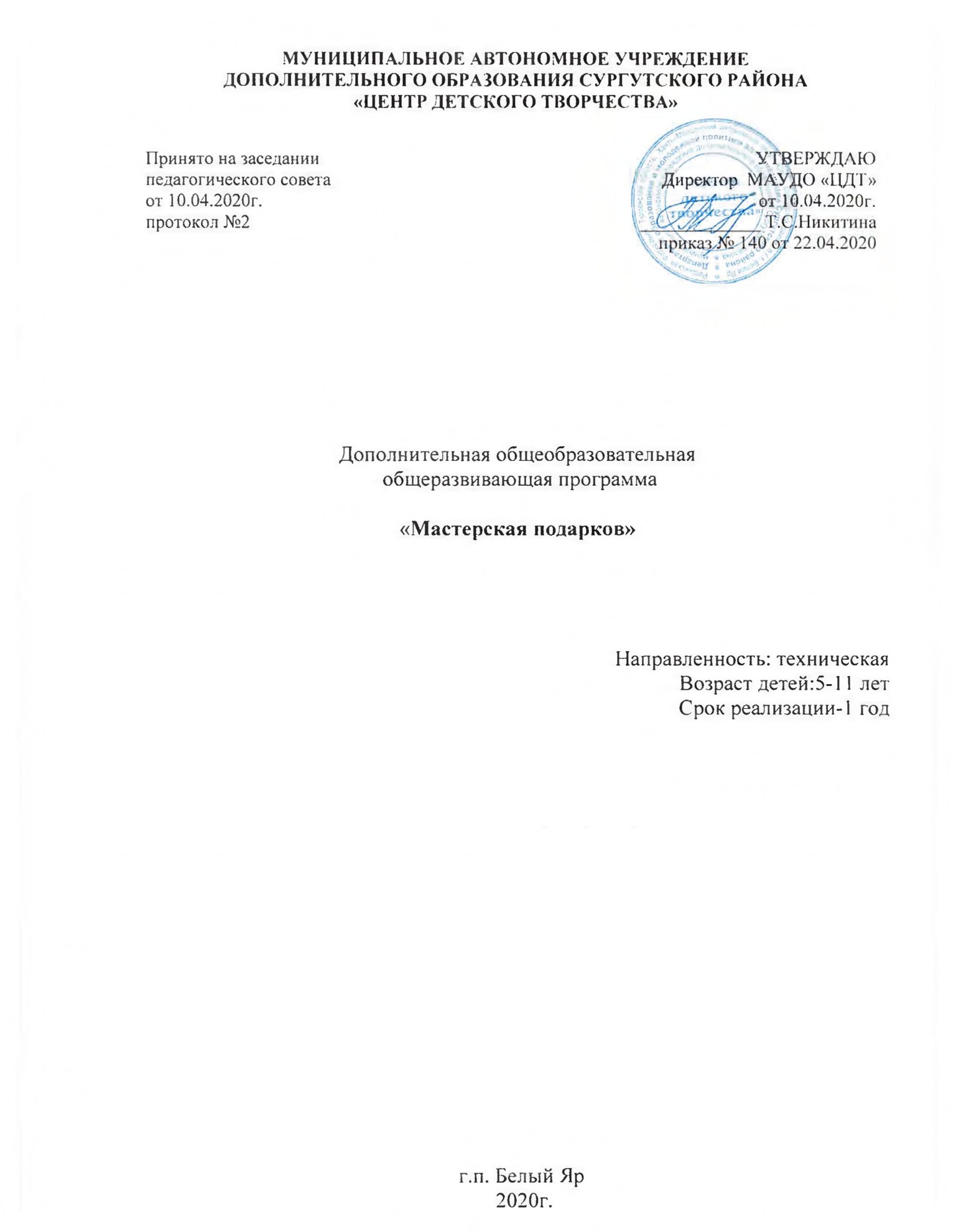 ПАСПОРТ ПРОГРАММЫЯпонская мудрость издревле гласит:
"Великий квадрат не имеет пределов».                                                                                                                             Попробуй простую фигурку сложить,
                                                                                                               И вмиг увлечёт интересное дело.  И в сказочном царстве фигурок бумажных
Научишься добрым, уверенным быть,
И множество разных подарков приятных
Ты сможешь родным и друзьям подарить.А. Гайденко.2. Пояснительная записка                                                 	Модульное оригами – это трёхмерное искусство, которое зародилось в Китае. Изначально оно являлось одним из проявления философии. В это время, в Китае активно развивалось искусство, отражаясь в различных направлениях. К особенностям модульного оригами можно отнести то, что каждое готовое изделие собрано из множества маленьких фигурок. При этом модули (детали) могут быть различными по размеру, форме и цвету, в зависимости от того, какое задумываемое итоговое изделие. Благодаря модульному оригами, появилась возможность создать необычные сувениры, подарки, игрушки.	Дополнительная общеразвивающая программа «Мастерская подарков» имеет техническую направленность. Программа построена “от простого к сложному”. Готовить младших школьников к конструкторско-технологической деятельности – это значит учить детей наблюдать, размышлять, представлять, фантазировать и предполагать форму, устройство (конструкцию) изделия.	Данная программа разработана на основании законодательных и нормативно-правовых документов: Декларация прав ребёнка, принятая резолюцией 44/25 Генеральной Ассамблеи от 20 ноября 1989 года;Конвенция о правах ребенка, принятая резолюцией 44/25 Генеральной Ассамблеи от 20 ноября 1989 года;Федеральный закон от 26.12.2012 № 273 «Об образовании в Российской Федерации»;Государственная программа РФ «Развитие образования на 2018-2025»;Концепция развития дополнительного образования детей в Ханты-Мансийском автономном округе – Югре до 2020 года;План мероприятий на 2015-2020 годы по реализации Концепции развития дополнительного образования детей, утвержденной распоряжением Правительства Российской Федерации от 4 сентября 2014 года N 1726-р (с изменениями на 28 января 2017 года);Приказ Министерства просвещения РФ от 9 ноября 2018 г. N 196 «Об утверждении Порядка организации и осуществления образовательной деятельности по дополнительным общеобразовательным программам»;Региональный проект «Успех каждого ребенка» (1 октября 2018 г. – 31 декабря 2024 г.); Санитарно-эпидемиологические правила и нормативы СанПиН 2.4.4.3172-14 «Санитарно-эпидемиологические требования к устройству, содержанию и организации режима работы образовательных организаций дополнительного образования детей»;Методические рекомендации по проектированию дополнительных общеразвивающих программ (включая разноуровневые программы) Министерства образования и науки Российской Федерации (письмо от 18.11.2015г. № 09-3242);Приказ Департамента образования и молодежной политики ХМАО – Югры от 04.08.2016 № 1224 «Об утверждении Правил персонифицированного финансирования дополнительного образования детей в Ханты-Мансийском автономном округе -Югре»;Приказ Департамента образования и молодежной политики ХМАО – Югры от 20.08.2018г. № 1142 «О внесении изменений в Приказ Департамента образования и молодежной политики ХМАО – Югры от 04.08.2016 № 1224 «Об утверждении Правил персонифицированного финансирования дополнительного образования детей в Ханты-Мансийском автономном округе-Югре»Устав муниципального автономного учреждения дополнительного образования Сургутского района «Центр детского творчества»;Положение о дополнительной общеобразовательной программе педагога дополнительного образования муниципального автономного учреждения дополнительного образования Сургутского района «Центр детского творчества».Программа составлена на основе программы «Художественное творчество» Автор: Проснякова Т.Н.Актуальность программы.Оригами – и детская забава, и элемент дизайна, и отличный подарок.Основной идеей данной программы является создание наиболее благоприятных условий для раскрытия творческого потенциала каждого ребёнка, способствующего его саморазвитию.Программа даёт возможность ребёнку получить более глубокие знания в области модульного оригами, конструирования и моделирования, а создание своеобразной среды на занятиях способствует активизации процессов, самопознания и саморазвития, направленных на формирование творческой личности.Давно известно о взаимосвязи развития рук и интеллекта. Даже простейшая ручная работа требует постоянного внимания и заставляет думать ребёнка. Искусная работа руками ещё более способствует развитию работы мозга. Изготовление подарка – это не только выполнение определённых движений, но и работа над развитием практического интеллекта детей, которая учит анализировать, планировать работу, думать о человеке, которому этот подарок предназначен. Следовательно, актуальность развития этого творчества очевидна.Педагогическая целесообразность. Исследование, направленное на оптимизацию образовательного процесса посредством среды с применением 3Д-моделирования из бумаги, показало, что в такой среде гармонизируется развитие детей, происходит формирование базовых математических способностей, воспитывается активное познавательное отношение, удовлетворяется стремление детей к движению, конкретной деятельности, деятельному общению.Образовательный процесс основывается на следующих принципах:-систематичности; -доступности учебного материала; -наглядности;-сознательности и активности; -закрепления навыков;-индивидуализации;-партнерского общения, толерантности.Формы и методы обученияВ процессе занятий используются различные формы занятий: групповые, подгрупповые, индивидуальные, игры, практикумы, видео занятия, экскурсии, культурно - досуговые мероприятия. Типы занятий: занятие-упражнение, занятие-беседа, занятие-творчество. Формовой контроль: конкурсы, соревнования, выставки, игры, праздники, конкурсы, мастер-классы, концерты, соревнования, репетиции, КТД.Методы, в основе которых лежит способ организации занятий:Словесные (устное изложение, беседа, рассказ, лекция и т.д.);Наглядный (показ иллюстраций, наблюдение, показ педагогом, работа по образцу);Практический (выполнение работ по инструкционным картам, схемам).Методы, в основе которых лежит уровень деятельности детей:Объяснительно-иллюстративный – дети воспринимают и усваивают готовую информацию;Репродуктивный – дети воспроизводят полученные знания и освоенные способы деятельности;Частично-поисковый – участие детей в коллективном поиске, решение поставленной задачи совместно с педагогом;Исследовательский – самостоятельная творческая работа.Методы, в основе которых лежит форма организации деятельности детей на занятиях:Фронтальный – одновременная работа со всеми;Индивидуально-фронтальный – чередование индивидуальных и фронтальных форм работы;Групповой – организация работы в группах;Индивидуальный – индивидуальное выполнение заданий, решение проблем.Цель программы: создание условий для развития технических навыков и творческих способностей через изготовление подарков и сувениров в технике "Модульное оригами.Задачи программы:Научить обучающихся:практическим навыкам работы с бумагой;основным приемам складывания базовой детали - модульного треугольника;основным технологическим приемам; правилам личной гигиены при работе;навыкам работы с чертёжными, инструментами, материалами;выполнять изделия по инструкционным картам, эскизам и схемам;декорировать изделия, используя пластические свойства материала.Развивать:самостоятельное мышление, умение сравнивать, анализировать;сенсомоторику;речь, память, внимание, фантазию, образное и логическое мышление, эстетический вкус;конструктивное мышление, техническое творчество;любознательность и интерес к декоративно-прикладному творчеству;творческую активность и стремление к самостоятельности, желание участвовать в мероприятиях и выставках разного уровня.Воспитывать:трудолюбие, аккуратность, самостоятельность, дисциплинированность, чувство товарищества, взаимопомощи, ответственность за порученное дело;интерес к бумаготворчеству, желание заниматься техникой "Модульное оригами";уважение к ручному труду, в том числе и к труду сверстников, чувство гражданственности;потребность в здоровом образе жизни.Отличительные особенности программы.	Особенность программы в отборе содержания, в котором делается акцент на изготовление изделий, которые могут быть упакованы и преподнесены близким в виде подарка.	Программа допускает возможность педагога определить новый порядок изучения материала, изменить количество часов внутри разделов, внести изменения в содержание изучаемой темы, основываясь на индивидуальных особенностях, базовых знаниях и желаниях обучающихся.	Программа направлена на развитие технического творчества, позволяет всем желающим познакомиться с изготовлением подарков в технике «Модульное оригами.	Программа имеет практическую направленность. 	Программа предоставляет всем детям возможность занятий независимо от способностей и уровня общего развития; предполагает реализацию параллельных процессов освоения содержания программы на его разных уровнях углубленности, доступности и степени сложности, исходя из диагностики и стартовых возможностей каждого из участников программы. Группы формируются по возрастному принципу. Допускаются совместные занятия детей разного возраста в одной группе.Модульное оригами – увлекательная бумажная технология: в ней складывают объёмные композиции из своеобразного конструктора –разноцветных базовых модулей. Чтобы научить, обучающихся собирать фигурки, надо начать с самой простой модели, постепенно усложняя способы соединения модулей, что позволяет придать фигуркам ту или иную форму (Анна Зайцева «Модульное оригами.)	Для успешного функционирования необходимо по возможности подбирать узоры и композиции для изделия, соответствующие интересам и склонностям участников.	Предоставлять возможность самостоятельно отбирать мотивы и располагать их на изделии, подбирать цветовые сочетания и технику выполнения. Обязательно педагог должен помочь довести изделие, до определённого эстетического вида, что будет способствовать росту престижа обучающихся и более серьёзному отношению к своему творчеству, а также росту популярности занятий в нём.	После выполнения 2-3 работ можно устроить промежуточные просмотры с приглашением мам и бабушек, с обсуждением наиболее удачных работ.	Педагогу следует преимущественно использовать тактику одобрения, акцентируя внимание на успехах детей. Проанализировать вместе со всеми причину неудачи.	Заранее психологически и практически готовить детей к итоговой выставке,усилить декоративность готовых изделий, использовать не только бумагу, но и подходящие по цвету бусы, блёстки, что придаёт изделиям лучший эстетический вид и послужит рекламой кружка данного объединения.	Прекрасным дополнением оригами служат элементы, выполненные в технике «Квиллинга (бумаг кручение). Это позволит сделать фигурку ярче, колоритнее.	Очень важно провести обучающего через все этапы создания фигурки, при этом ребенку необходимо объяснить правила техники безопасности.	Учитывая возраст обучающихся, необходимо организовать их широкое общение с людьми, увлечёнными таким же или близким рукоделием, использовать и привлекать с этой целью родителей, бабушек и других родственников.	Посещать выставки народного творчества разного уровня.Актуальным для занятий является применение здоровьесберегающих технологий, создание комфортной атмосферы, а также «ситуаций успеха», стимулирующих мотивацию к занятиям у детей.Возраст детей: 5 – 11 лет, наполняемость групп: 10-15 обучающихся в одной группе.Сроки реализации программы: 1 год.Формы занятий: традиционные, комбинированные и практические занятия; лекции-презентации, игры, конкурсы, соревнования, мастер-классы, творческие лаборатории и другие. Режим занятий: 2 раза в неделю по 2 занятия продолжительностью 30 минут (для обучающихся 5-7 лет) и 40 минут (для обучающихся 8-11 лет).	Данная программа состоит из двух модулей: «Игрушки», "Подарки».I модуль «Игрушки»	При изучении модуля «Игрушки», обучающие знакомятся с историей и технологией изготовления модуля, узнают много интересного о технике «Модульное оригами». Научатся следовать устным инструкциям, зарисовывать схемы изделий. Освоят технологию моделирования, принципы постройки плоских и объёмных моделей из треугольных модулей. Научатся работать с технологической документацией, читать схемы с помощью педагога. Изготавливать игрушки. Освоят правила подготовки материалов необходимых для работы, познакомятся с техникой безопасности.Цель: Познакомить с техникой «Модульное оригами».Задачи:обучающие: освоение знаний о технике «Модульное оригами»;освоение знаний и умений в использовании чертежных инструментов;освоение знаний в работе с информационной и технологической документацией;освоение знаний и умений в изготовлении треугольных модулей;развивающие: развивать творческие способности обучающихся путем самореализации при выполнении заданий и работ;развивать конструктивные способности;развивать аккуратность и самостоятельность.воспитательные:  воспитывать любознательность и интерес к выполнению объемных работ в технике «Модульное оригами;воспитывать индивидуальность и коллективность в личности.воспитывать ответственность; воспитывать уважение к ручному труду, в том числе и к труду сверстников, чувство гражданственности.II модуль «Подарки»	При изучении модуля «Подарки», обучающие знакомятся с технологией изготовления авторской продукции в технике «Модульное оригами», по фотографиям, образцам, схемам и готовым работам. Могут усовершенствовать свою работу по схемам, и могут дополнить работу элементами другой техники. На основе авторских работ создавать свой продукт. Научатся организовать трудовой процесс, рабочее место. В совершенстве владеть навыками изготовления треугольных модулей и конструирования из них различных подарков. Подбирать бумагу нужного цвета. Знать название, назначение, правила пользования ручными инструментами для обработки бумаги, картона. Анализировать свою работу. Участвовать в конкурсах и выставках разного уровня.Цель: изготовление подарка в технике «Модульное оригами».Задачи:	обучающие: обучить правилам и приемам работы в технике «Модульное оригами»; сформировать представления о конструировании и моделировании изделий; уметь работать с информационной и технологической документацией;уметь красиво, выразительно эстетически грамотно оформить игрушку; знать название, назначение, правила пользования ручными инструментами для обработки бумаги, картона.развивающие:продолжать развить желание изготавливать игрушки в технике «Модульное оригами»;развивать самостоятельность и аккуратность в выполнении работы, доводить начатое дело до конца.совершенствовать технику изготовления треугольного модуля.воспитательные:воспитывать патриотические чувства, ощущение гордости за свою страну, ее достижения;воспитывать уважение к собственному труду и труду своих сверстников;воспитывать общечеловеческие нормы морали (доброту, взаимопонимание, милосердие, веру в созидательные возможности человека, толерантность).	Содержание и материал программы организованы по принципу дифференциации в соответствии со следующими уровнями сложности: стартовый, базовый, продвинутый (таблица 1)Таблица 1Дифференциация программы по уровнямОжидаемые результаты программы I модуля «Игрушки» (таблица 2)Ожидаемые результаты программы II модуля - «Подарки» (таблица 3)Характеристика педагогического составаПедагог, реализующий дополнительную общеобразовательную общеразвивающую программу: Казакова Светлана Альбертовна, педагог дополнительного образования.Стаж работы – 36 лет.Квалификационная категория – высшая.Должностные обязанности в рамках реализации дополнительной общеобразовательной общеразвивающей программе:реализация дополнительной программы;разработка и внедрение в образовательный процесс новых дидактических разработок;побуждение обучающихся к самостоятельной работе, творческой деятельности;информационное сопровождение обучающихся при выполнении и защите творческих проектов.Способы определения результативности программы. Педагогическое наблюдение, выполнение обучающимися тестовых заданий, участие обучающихся в конкурсах, выставках.Формы подведения итогов реализации дополнительной общеобразовательной программы: практические задания, конкурсы, выставки, ярмарка, тесты, социальный проект. Учебно-тематический план.Содержание изучаемого модуляМодуль I - «Игрушки» -68 часовАзбука модульного оригами - 12 часов.Теория: Беседа по охране труда. Народные промыслы России. История создания бумаги. История модульного оригами. Виды модулей.Практика: Изготовление матрешки. Конкурс «Бумажные фантазии». Демонстрация изделий. Практическое занятие – чертежные инструменты. Материалы и инструменты. Правила безопасной работы. Технология изготовления треугольных модулей. Творческая лаборатория. «Славная парочка» - 28 часов Теория: «Заяц». Зайчиха". Знакомство с инструкционной картой. Работа со схемой. Цветовое решение. Выбор работы по замыслу. Практика: Подготовка материала. Игра «Угадай по описанию». Отработка навыков изготовления модулей. Изготовление модулей. Сборка туловища. Сборка головы, ушей. Оформление работы. Декорирование игрушек. Творческая лаборатория. Выставка работ.«Сказочная птица» - 12 часов.Теория: Работа со схемой. Цветовое решение. Технология сборки. Обобщение материала.Практика: Игра «Зоопарк». Изготовление модулей. Сборка туловища, головы. Сборка хвоста. Оформление работы. Выставка.«Новогодние игрушки» - 16 часов.Теория: Работа со схемой. Цветовое решение. Тестирование.Практика: Изготовление модулей. Изготовление изделия "Шары". Изготовление изделия "Снежинка". Ярмарка готовой продукции. «Забавные игрушки». КТД «Павильон бумагопластики».Модуль II - «Подарки» 100 часов«Путешествие в мир бумажной фантазии» - 8 часов.Теория: История «Модульного оригами». Решение кроссворда, отгадывание загадок и ребусов.Практика: Игра «Что я знаю о профессиях». Чертежные инструменты и работа с ними. Лабораторная работа: «Виды бумаги». «Подарок маме» - 26часов.Теория: «Восьмерка». Работа с литературой и интернет ресурсами. Работа со схемой. Цветовое решение. «Кукла». Технология изготовления куклы. Выбор темы изделия. Практика: Работа с чертежными инструментами. Подготовка материала.Изготовление модулей. Выполнение работы. Сборка куклы. Декорирование изделия. Творческая лаборатория. Выставка работ: «Подарок маме».«Домашние мелочи» - 50часов.Теория: «Салфетница». Работа со схемой. Технология изготовления салфетницы. «Подставка по телефон». Технология изготовления подставки. «Подставка под пасхальное яйцо». Работа со схемой. Ваза с цветами». Технология изготовления вазы. «Тюльпаны". Технология изготовления тюльпана. Обобщение материала.Практика: Изготовление модулей. КТД «Час Земли». Сборка салфетницы. Декорирование салфетницы. Работа с чертёжными инструментами. Сборка подставки. Декорирование подставки. Подготовка материала. Сборка вазы. Сборка тюльпана. Оформление вазы. Декорирование изделия. Творческая лаборатория. Выставка работ.«Социальный проект: «Территория детства». «Игрушки детям – инвалидам» - 16часов.Теория: Работа с литературой и интернет ресурсами. Работа со схемой. Цветовое решение.Практика: Технология изготовления подарка. Изготовление модулей. Сборка изделия. Декорирование подарка. Оформление. Тестирование. Итоговая выставка работ. Экскурсия в комплексный центр социального обслуживания населения «Содействие».Методическое обеспечение дополнительной общеобразовательной программы.Методические виды продукции: Методические разработки: Игры на знакомство: «Снежный ком», «Имена», «Покрывало», «Я и мои соседи» и др.;Игра «Что я знаю о профессиях». Презентация к игре;Игры: «Угадай по описанию», «Зоопарк», Конкурсная программа «Правила дорожного движения»;КТД «Павильон бумагопластики», «Час Земли», КТД «Сказка из оригами»;Кроссворды, загадки, ребусы;Презентации: «Народные промыслы России», «История бумаги», «История оригами», «Дети пионеры – герои Великой Отечественной войны»;Конкурс «Бумажные фантазии»;Наглядные пособия:Стенды (правила техники безопасности; коллекция бумаги и др.);УМК- «Виды бумаги», «Мастер-классы по изготовлению работ в технике «Модульное оригами»; «Квиллинг»;Работы обучающихся;Демонстрационные работы и образцы; Схемы (базовые формы оригами, швы оригами, цветовая карта, схема сочетания цветов, геометрические фигуры);Видео, аудио материалы: классические музыкальные произведения (П.И. Чайковский, М.И. Глинка и др.), детские музыкальные произведения (песни);Физкультминутки:Презентация физкультминутки "Повторяй с нами"Методическая разработка «Гимнастика для рук»Методическая разработка "Гимнастика для глаз"Разминка для пальцев рук "Волшебницы"Материально -техническое оснащение занятий:Учебный кабинет, соответствующий требованиям САНПин;Доступ к интернет ресурсам через компьютер;Мультимедиа с экраном; Список литературы для обучающихся и родителей:Анна Зайцева «Секреты модульного оригами».  2014 г;Анна Зайцева «Красивая игрушка» (модульное оригами). 2014 г;Мария Тихова «Энциклопедия модульного оригами». 2014 г;Проснякова Т.С. «Забавные фигурки». АСТ-Пресс. 2015г;Серова В.В. «Объемные игрушки из бумаги. Модульное оригами». Детская литература. 2014г;Мария Анджела Карлесси «Модульное оригами. Веселые объемные фигурки». 2014 год.для педагога:Афонькины Сергей и Елена «Все об оригами. От простых фигурок до сложных моделей». 2017 год;Богатова И «Оригами».2018 год;Букина С «Квиллинг. Волшебство бумажных завитков». 2014 год;Сержантова Т.Б. «100 праздничных моделей оригами». 2014 год.Интернет – ресурсы:www.rukodelie.usamodelkina.rumodulnoe-origami.nethttp://stranamasterov.ru/find/nodeswww.rukodelie.usamodelkina.rumodulnoe-origami.netsvoimi-rukami-club.ruhttp://paper-life.ru/kusudamsНормыоснащения детей средствами обучения при проведении обучения по образовательной программе и интенсивность их использованияПриложение 1КАЛЕНДАРНЫЙ УЧЕБНЫЙ ГРАФИК Приложение 2Контроль за уровнем усвоения знаний по программе «Мастерская подарков»Приложение 3Уровень теоретической и практической подготовки обучающихсяПриложение 4Методика Г. Девиса на определение творческих способностей обучающихсяДля выявления спектра интересов ребёнка проводится определение творческих способностей обучающихся по методике Г.Девиса. Опросник взят без изменений, основополагающим методом исследования является тестирование. Данная методика дает представление о наличии творческих способностей у детей на начальном этапе обучения, что отчасти облегчает понимание, общение и взаимодействие педагога с ребёнком. Так же есть возможность проследить динамику развития этих способностей ребёнка в дальнейшем.Опросник1.	Я думаю, что я аккуратен(тна).2.	Я любил(а) знать, что делается в других классах школы.3.	Я любил(а) посещать новые места вместе с родителями, а не один.4.	Я люблю быть лучшим(ей) в чем-либо.5.	Если я имел(а) сладости, то стремился(ась) их все сохранить у себя.6.	Я очень волнуюсь, если работа, которую я делаю, не лучшая, не может быть мною сделана наилучшим образом.7.	Я хочу понять, как все происходит вокруг, найти причину.8.	В детстве я не был(а) особенно популярен(на) среди детей.9.	Я иногда поступаю по-детски.10.	Когда я что-либо хочу сделать, то ничего не может меня остановить.11.	Я предпочитаю работать с другими и не могу работать один.12.	Я знаю, когда я могу сделать что-либо по-настоящему хорошее.13.	Если даже я уверен(на), что прав(а), я стараюсь менять свою точку зрения, если со мной не соглашаются другие.14.	Я очень беспокоюсь и переживаю, когда делаю ошибки.15.	Я часто скучаю.16.	Я буду значимым и известным, когда вырасту.17.	Я люблю смотреть на красивые вещи.18.	Я предпочитаю знакомые игры, чем новые.19.	Я люблю исследовать, что произойдет, если я что-либо сделаю.20.	Когда я играю, то стараюсь как можно меньше рисковать.21.	Я предпочитаю смотреть телевизор, чем его делать.КлючКреативность (способность к творчеству) — в случае ответов (+) по вопросам: 2, 4, 6, 7. 8, 9, 10, 12, 16, 17, 19 и в случае ответов (-) по вопросам: 1, 3, 5, 11, 13, 14, 15, 18, 20, 21. Сумма соответствующих ключу ответов указывает на степень креативности. Чем больше сумма, тем выше креативность.1	— принятие беспорядка2	— беспокойство о других4	— желание выделиться3	— рискованность6	— недовольство собой5	— альтруизм7	— полный любопытства11	— любовь к одиночной работе8	— не популярен13	— независимость9	— регресс на детство14	— деловые ошибки10	— отбрасывание давления15	— никогда не скучает12	— самодостаточность8	— активность16	— чувство предназначенности20	— стремление к риску17	— чувство красоты21	— потребность в активности19 — спекулятивностьЕсли сумма соответствующих ключу ответов равна или больше 15, то можно предложить наличие творческих способностей у обучающегося.Педагог должен помнить, что это — еще нереализованные возможности. Главная проблема — помочь в их реализации, так как часто другие особенности характера таких людей мешают им в этом (повышенное самолюбие, эмоциональная ранимость, нерешенность ядерных личностных проблем, романтизм и др.). Нужны такт, общение на равных, постоянное слежение за их творческими продуктами, юмор, периодическое подталкивание на «великие дела» и требовательность. Избегать острой и частой критики, чаще давать свободный выбор темы и режим творческой работы.Критерии оценивания тестовых заданийот 1 до 4 правильных ответов-1 балл; (Стартовый уровень)от 1 до 8 правильных ответов-2 балла; (Базовый уровень)от 1-  10 -12 правильных ответов-3 балла. (Продвинутый уровень)Критерии оценивания итоговой работы по практическому обучениюФорма аттестации – выставка. Каждый обучающийся выполняет творческую работу. Работа, оценивается по следующим критериям: знание и грамотное использование материала; эстетика оформления;  сохранение традиций или оригинальность;  сложность работы; аккуратность и качество изготовления;  уровень самостоятельности автора при создании произведения; художественная ценность работы.1 балл (стартовый уровень) – работа выполнена под неуклонным руководством педагога, самостоятельность обучающегося слабо выражена. Работа выполнена неаккуратно, с большими неточностями и ошибками, слабо проявляется осмысленное и индивидуальное отношение. 2 балла (базовый уровень) –в работе есть незначительные промахи в композиции и в цветовом решении, за хорошее исполнение технических элементов задания. при работе в материале есть небрежность. Работа выполнена частично по образцу. Прибегает к помощи педагога. 3 балла (продвинутый уровень) творческая работа выполнена по собственному проекту, работа отличается оригинальностью идеи, грамотным исполнением, творческим подходом, выполнена ярко и выразительно, убедительно и законченно по форме.Приложение 5Контрольно-измерительные материалы по итогам реализациипрограммы «Мастерская подарков».–Тест по итогам реализации I модуля.1. Отгадайте загадку: На чем мы пишем что-нибудь,На чем мы любим рисовать, Что можно скомкать и согнуть.И даже трубочкой свернуть?а) ткань;б) кору;в) бумагу.2. Выберите предмет, про который можно сказать, что он прямоугольный, гладкий, плотный, волокнистый:а) пластилин;          д) карандаш;б) лоскут ткани;     е)  гвоздь;в) фальцовка;          ж) лист бумаги;г) проволока;           з) нитка.3. Что означает слово «оригами»? ____________________________4. Выберите правильный ответ. В какой стране зародилось искусство оригами?а) Греция                                  б) Япония в) Корея                             5. Выберите правильный ответ. В какой стране впервые появилась бумага?а) в Китаеб) в Японии в) в Греции                             6. Перечислите чертежные инструменты. _____________________________________7. Выберите то свойство бумаги, без которого нельзя сделать поделки в технике оригами:а) цвет;                              в) гладкость поверхности;б) шероховатость;            г) сгибаемость.8. Выберите правильный ответ. Какой модуль используется в модульном оригами?а) круглый;б) треугольный;в) прямоугольный.9. Выберите правильный ответ. Сколько у модуля углов и карманов?а) по четыре;б) по два;в) нет карманов и углов.10. Выберите правильный ответ. Из чего делают бумагу?а) из древесины:б) из старых книг и журналов;в) из алюминия.11. Выбери инструменты при работе с бумагой.а) игла;б) нитки;в) линейка;г) карандаш;д) ножницы.12. Дополни предложение.Чтобы начать собирать изделие нужно уголки одного модуля ____________________________.Тест по итогам реализации II модуля.Отгадайте загадку:У двух матерей по пяти детей.
Без них невозможен труд.
Знаете, как их зовут?а) □ ножницы; г) □ иголки и нитки;б) □ пяльцы и нитки; д) □ ёжики;в) □ руки и пальцы; е) □ гвозди.2.  Выберите то свойство бумаги, без которого нельзя сделать поделки в технике оригами:а) □ цвет; в) □ гладкость поверхности;б) □ шероховатость; г) □ сгибаемость.3. Выберите виды бумаги, из которых можно делать поделки в технике оригами:а) писчая;       г) крепированная;б) цветная; д) фотобумага;в) газетная;      е)  калька.4. Выберите правильный ответ. Где впервые появилась бумага?а) в Китаеб) в Японии в) в Греции    5. Выберите правильный ответ. В какой стране зародилось искусство модульного оригами?а) Китай    б) Япония в) Корея    6. Выберите правильный ответ. Какая бумага быстро придет в негодность если ее намочить?а) фольгированная;б) писчая;в) картон.7. Выберите правильный ответ. Ряды изделия из модульного оригами считают…а) сверху-вниз;б) снизу-вверх;в) слева на право;г) их не считают.8. С конца какого века оригами превращается в любимое развлечение японцев?А)16                               Б)18В)19                     9.Кто придумал «нотную азбуку» оригами, которая позволила записывать и передавать процесс складывания фигурок?а) Маэно Рётакуб) Акир Йошизавв) СугитаГэмпаку10. Перечислите из чего в древнем Китае начинали делать бумагу?________________________________________________________________________________11. Выберите правильный ответ. Для чего нужен шаблон?а) для того чтобы получить много одинаковых деталей;б) чтобы получить одну деталь;в) для красоты.12. Дайте определение. Квиллинг это_______________________________________________Название программы«МАСТЕРСКАЯ ПОДАРКОВ»Направленность программыТехническаяКлассификация программымодифицированная, модульная Ф.И.О. составителяпрограммыКазакова Светлагна Альбертовна, педагог дополнительного образованияГод разработки2020ТерриторияХМАО-Югра, Сургутский район, г.п. ФедоровскийЮридический адрес учрежденияРоссийская Федерация, Тюменская область,  Ханты-Мансийский автономный округ-Югра, 628456, Сургутский район, г.п. Федоровский, пер. Тюменский, 14КонтактыТелефон:  8 (3462) 74-56-01, 8 (3462) 74-86-30е-mail: rcdt61@mail.ru Цельсоздание условий для развития технических навыков и творческих способностей через изготовление подарков и сувениров в технике "Модульное оригами.Задачиобучающие:научить обучающихся:практическим навыкам работы с бумагой;основным приемам складывания базовой детали - модульного треугольника;основным технологическим приемам; правилам личной гигиены при работе;навыкам работы с чертёжными, инструментами, материалами;выполнять изделия по инструкционным картам, эскизам и схемам;декорировать изделия, используя пластические свойства материала.развивающие:самостоятельное мышление, умение сравни¬вать, анализировать;сенсомоторику;речь, память, внимание, фантазию, образное и логическое мышление, эстетический вкус;конструктивное мышление, техническое творчество;любознательность и интерес к декоративно-прикладному творчеству;творческую активность и стремление к самостоятельности, желание участвовать в мероприятиях и выставках разного уровня.воспитательные:трудолюбие, аккуратность, самостоятельность, дисциплинированность, чувство товарищества, взаимопомощи, ответственность за порученное дело;интерес к бумаготворчеству, желание заниматься техникой "Модульное оригами";уважение к ручному труду, в том числе и к труду сверстников, чувство гражданственности;потребность в здоровом образе жизни.Документы, послужившие основанием для разработки проектаДекларация прав ребёнка, принятая резолюцией 44/25 Генеральной Ассамблеи от 20 ноября 1989 года;Конвенция о правах ребенка, принятая резолюцией 44/25 Генеральной Ассамблеи от 20 ноября 1989 года;Федеральный закон от 26.12.2012 № 273 «Об образовании в Российской Федерации»;Государственная программа РФ «Развитие образования на 2018-2025»;Концепция развития дополнительного образования детей в Ханты-Мансийском автономном округе – Югре до 2020 года;План мероприятий на 2015-2020 годы по реализации Концепции развития дополнительного образования детей, утвержденной распоряжением Правительства Российской Федерации от 4 сентября 2014 года N 1726-р (с изменениями на 28 января 2017 года);Приказ Министерства просвещения РФ от 9 ноября 2018 г. N 196 «Об утверждении Порядка организации и осуществления образовательной деятельности по дополнительным общеобразовательным программам»;Региональный проект «Успех каждого ребенка» (1 октября 2018 г. – 31 декабря 2024 г.); Санитарно-эпидемиологические правила и нормативы СанПиН 2.4.4.3172-14 «Санитарно-эпидемиологические требования к устройству, содержанию и организации режима работы образовательных организаций дополнительного образования детей»;Методические рекомендации по проектированию дополнительных общеразвивающих программ (включая разноуровневые программы) Министерства образования и науки Российской Федерации (письмо от 18.11.2015г. № 09-3242);Приказ Департамента образования и молодежной политики ХМАО – Югры от 04.08.2016 № 1224 «Об утверждении Правил персонифицированного финансирования дополнительного образования детей в Ханты-Мансийском автономном округе -Югре»;Приказ Департамента образования и молодежной политики ХМАО – Югры от 20.08.2018г. № 1142 «О внесении изменений в Приказ Департамента образования и молодежной политики ХМАО – Югры от 04.08.2016 № 1224 «Об утверждении Правил персонифицированного финансирования дополнительного образования детей в Ханты-Мансийском автономном округе-Югре»Устав муниципального автономного учреждения дополнительного образования Сургутского района «Центр детского творчества»;Положение о дополнительной общеобразовательной программе педагога дополнительного образования муниципального автономного учреждения дополнительного образования Сургутского района «Центр детского творчества».Срок реализации программы1 год  (168 часов )Возраст обучающихся5-11 летФормы занятийГрупповые, подгрупповые, индивидуальные, игры, практикумы, видео занятия, экскурсии, культурно - досуговые мероприятия. Типы занятий: занятие-упражнение, занятие-беседа, занятие-творчество. Формовой контроль: конкурсы, соревнования, выставки, игры, праздники, конкурсы, мастер-классы, соревнования, КТД.Условия реализации программы (оборудование, инвентарь, специальные помещения, ИКТ и др.)Учебный кабинет, соответствующий требованиям САНПин;доступ к интернет ресурсам через компьютер;мультимедиа с экраном, принтер;канцелярские принадлежности (цветная офисная бумага, картон, альбомы, краски, кисти, карандаши цветные и простые, фломастеры, маркеры, скотч, ластик, линейки, ножницы, клей, доска, мел, листы бумаги, т.д.);Станок для резки бумаги; реквизит к театральным постановкам.  УровниСтартовыйБазовыйПродвинутыйI модуль«Игрушки»Ознакомятся   с историей "Модульного оригами". Научатся следовать устным инструкциям. Освоят технологию изготовления модуля.Научатся читать схемы с помощью педагога. Освоят правила подготовки материалов необходимых для работы.Научатся работать с технологической документацией, читать схемы самостоятельно.Изготавливать игрушки самостоятельно без помощи педагога.II модуль «Подарки»Обучающие знакомятся с технологией изготовления авторской продукции в технике «Модульное оригами», по фотографиям, образцам, схемам и готовым работам. Совершенствуют навык изготовления модуля.Могут усовершенствовать свою работу по схемам. Научатся организовать трудовой процесс, рабочее место. Подбирать бумагу нужного цвета. Знать название, назначение, правила пользования ручными инструментами для обработки бумаги, картона. На основе авторских работ создавать свой продукт.В совершенстве владеть навыками изготовления треугольных модулей и конструирования из них различных подарков. Усовершенствовать свою работу, и дополнить ее элементами другой техники. Анализировать свою работу. Участвовать в конкурсах и выставках разного уровня.СтартовыйБазовыйПродвинутый1) ЛичностныеУ обучающихся будут сформированы:-доброжелательное отношение к сверстникам;-бесконфликтное поведение;- повышение уровня учебной успешности.2) ПредметныеОбучающийся должен знать: - что такое оригами;- подбирать бумагу нужного цвета;- технологию складывания базового треугольника;Обучающийся должен уметь:  - изготавливать модули с помощью педагога;- готовить рабочее место;- ориентироваться на плоскости листа;  - изготавливать игрушки малых форм: "Оригамушки".3) МетапредметныеРегулятивные:--умеют понимать и принимать учебную цель и задачи;-умеют добывать новые знания: находить ответы на вопросы, используя источники информации, свой жизненный опыт и информацию, полученную на занятии;- различать виды бумаги и правила работы с ней.Познавательные:-ориентироваться в своей системе знаний: отличать новое от уже известного с помощью педагога; Коммуникативные:-умеют включаться в диалог, в коллективное обсуждение, проявлять инициативу и активность;-умеют координировать свои усилия с усилиями других;-задавать вопросы, работать в парах, коллективе, не создавая проблемных ситуаций.1) ЛичностныеУ обучающихся будут сформированы:- воспитать уважение к труду старших поколений;-проявление познавательных интересов и творческой активности в данной области.- повышение уровня учебной успешности.2) ПредметныеОбучающийся должен знать:   - историю оригами;-правила использования чертежных инструментов;- технологию складывания базового треугольника;для обработки бумаги, картона.- подбирать бумагу;Обучающийся должен уметь: - изготавливать модули самостоятельно;-готовить рабочее место и выполнять практическую работу по предложенному учителем плану с опорой на образцы, рисунки, схемы; -собирать игрушки средней сложности.3) МетапредметныеРегулятивные:-умеют осмысливать материал, представленный педагогом;-умеют применять полученные знания при выполнении изделия; -сформируются начальные умения определять границы собственного знания и «незнания»; -умеют работать в коллективе;Познавательные:-добывать новые знания: находить ответы на вопросы, используя литературу, свой жизненный опыт и информацию, полученную на уроке; пользоваться памятками, схемами; Коммуникативные:-умеют работать в группе, учитывать мнения партнёров;-умеют обращаться за помощью, предлагать помощь и сотрудничество;-умеют формулировать свои затруднения, собственное мнение и позицию;-умеют слушать собеседника;-контролировать и оценивать свои действия, поступки.1) ЛичностныеУ обучающихся будут сформированы:- воспитание трудолюбия, ответственности за качество своей деятельности, навыков культурного поведения;- повышение уровня учебной успешности.2) ПредметныеОбучающийся должен знать:    -выполнять разметку листа бумаги;- основные приемы работы;- технологию складывания базового треугольника;- название, приемы складывания модулей;Технологию конструирования игрушки.Обучающийся должен уметь:         -собирать игрушки используя свой замысел;- уметь красиво, выразительно эстетически грамотно оформить игрушку;- анализировать образец;- анализировать свою работу. - пользоваться чертежными инструментами.3) МетапредметныеРегулятивные:-умеют выполнять логические операции: сравнение, анализ, обобщение, классификация;- умеют планировать свое действие в соответствии с поставленной задачей и условиями ее реализации;-умеют учитывать выделенные педагогом ориентиры действия в новом учебном материале;- научатся понимать причины успеха и неуспеха;Познавательные:- перерабатывать полученную информацию: сравнивать и группировать предметы и их образы;- преобразовывать информацию из одной формы в другую – изделия, художественные образы.Коммуникативные:-умеют учитывать разные мнения и интересы и обосновывать собственную позицию;-умеют осуществлять самоконтроль и взаимный контроль;-умеют адекватно оценивать собственное поведение и поведение окружающих.СтартовыйБазовыйПродвинутый1) ЛичностныеУ обучающихся будут сформированы:-наличие мотивации к изготовлению подарков в технике "Модульное оригами; -осознание значимости занятий для личного развития.2) ПредметныеОбучающийся должен знать:                                                       - Название, назначение, правила пользования ручными инструментами для обработки бумаги, картона, и других материалов.- приемы складывания модулей;Обучающийся должен уметь: - заготавливать модули с помощью педагога;- готовить рабочее место;- ориентироваться на плоскости листа;- изготавливать игрушки малых форм. 3) МетапредметныеРегулятивные:-в сотрудничестве с педагогом ставить новые учебные задачи;-планировать свои действия в соответствии с поставленной задачей и условиями ее реализации;Познавательные:- навык умения учиться: решение творческих задач, поиск, анализ с помощью педагога;-понимать и применять полученную информацию при выполнении творческих и практических заданий;-проявлять творческие способности при подборе несложных элементов;Коммуникативные:-умеют контролировать и оценивать свои действия, вносить коррективы в их выполнение на основе оценки и учёта характера ошибок;- задавать вопросы, работать в парах, коллективе, не создавая проблемных ситуаций.1) ЛичностныеУ обучающихся будут сформированы:-внутренняя позиция, адекватная мотивация учебной деятельности, включая учебные и познавательные мотивы, ориентация на моральные нормы и их выполнение;-воспитание трудолюбия, ответственности за качество своей деятельности.2) ПредметныеОбучающийся должен знать:     -правила техники безопасности;-терминологию «Оригами»;Обучающийся должен уметь:   - пользоваться ручными инструментами для обработки бумаги, картона, и других материалов; - читать схемы.- изготавливать изделие по рекомендации педагога.3) МетапредметныеРегулятивные:-умеют планировать свои действия на отдельных этапах работы над изделием;-умеют анализировать причины успеха/неуспеха;-умеют делать выводы в результате совместной работы всей группы;Познавательные:-навык умения учиться: решение творческих задач, поиск, анализ;-понимать и применять полученную информацию при выполнении практических заданий;-проявлять индивидуальные творческие способности при подборе изделия;Коммуникативные:- сформируются первоначальные навыки сотрудничества;-контролировать и оценивать свои действия, вносить коррективы в их выполнение на основе оценки и учёта характера ошибок, проявлять инициативу и самостоятельность в обучении;-наблюдать за различными явлениями жизни и искусства, понимание их специфики и эстетического многообразия;1) ЛичностныеУ обучающихся будут сформированы:-воспитание в себе таких качеств личности, как терпение, воля, самоконтроль, самоорганизация, коммуникабельность; -воспитание в себе таких личностных качеств как: отзывчивость, сопереживание, инициативность;2) ПредметныеОбучающийся должен знать:  - название, приемы складывания модулей;- технологию конструирования изделия;- правила техники безопасности;Обучающийся должен уметь: -работать по схеме;- изготавливать сложные тематические подарки направленные на развитие фантазии; воображения творческой инициативы;- подбирать бумагу нужной цветовой гаммы; - оформлять подарок3) МетапредметныеРегулятивные:- самостоятельно конструировать по образцу, по замыслу, проявлять творчество; -преобразовывать задачу практическую в познавательную;-осуществлять итоговый и пошаговый контроль по результату;Познавательные:- выполнять логические операции: сравнение, анализ, обобщение, классификация;     -  работать с учебными моделями, с использованием знаково-символических средств;Коммуникативные:- взаимодействовать с членами коллектива;- - договариваться и приходить к общему решению в совместной деятельности, в том числе в ситуации столкновения интересов;-участие в обсуждении значимых для каждого человека проблем жизни.№п/пПеречень модулей, разделов, темКоличество часовКоличество часовКоличество часовКоличество часов№п/пПеречень модулей, разделов, темВсего часовТеорияПрактикаПрактикаIмодуль«Игрушки»68181850501Азбука модульного оригами.124882Славная парочка.28622223Сказочная птица.124884Новогодние игрушки.1641212IIмодуль«Подарки» 1002674741Путешествие в мир бумажной фантазии.84442Подарок маме.26620203Домашние мелочи.501238384Социальный проект: «Территория детства».1641212ИТОГО16844124124№ п/пНаименование оборудованияКол-воКомпьютер 1Проектор 1Станок для резки бумаги1Линейки12Клеевой пистолет2Ножницы12Карандаши простые12Клей карандаш5Офисная бумага1Средство обучения (допускается подробная характеристика)Количество единиц на группуСтепень использования(в %от продолжительности программы)Ноутбук, медиапроектор , выход в интернет180Канцелярские товары (бумага, цветная бумага, маркер, клей)12100N п/пМесяцЧислоВремя проведения занятияФорма занятияКол-во часовТема занятияМесто проведенияФорма контроляСентябрь05.09.202009.40-11.10 Лекция, беседа, презентация, практическое занятие. 2Модуль I. «Игрушки»пос. Федоровский, пер. Тюменский, 14, каб.22 Вводный тест.Педагогическое наблюдение.Демонстрация изделий.Сентябрь05.09.202009.40-11.10 Лекция, беседа, презентация, практическое занятие. 2Раздел Азбука модульного оригами.пос. Федоровский, пер. Тюменский, 14, каб.22 Вводный тест.Педагогическое наблюдение.Демонстрация изделий.Сентябрь05.09.202009.40-11.10 Лекция, беседа, презентация, практическое занятие. 2Беседа по охране труда. Народные промыслы России. Изготовление матрешки.пос. Федоровский, пер. Тюменский, 14, каб.22 Вводный тест.Педагогическое наблюдение.Демонстрация изделий.Сентябрь07.09.202009.40-11.10Лабораторная работа, конкурс, презентация.2История создания бумаги. Конкурс «Бумажные фантазии». Входной контроль.пос. Федоровский, пер. Тюменский, 14, каб.22Устный опрос.Педагогическое наблюдение.Сентябрь12.09.202009.40-11.10Занятие-упражнение, беседа, презентация, демонстрация.2История модульного оригами. Виды модулей.пос. Федоровский, пер. Тюменский, 14, каб.22Педагогическое наблюдение.Соревнование.Сентябрь14.09.202009.40-11.10Дискуссия, работа в группах. Практическое занятие.2Чертежные инструменты.пос. Федоровский, пер. Тюменский, 14, каб.22Игра.Отработка навыков.Сентябрь19.09.202009.40-11.10Лекция, беседа, презентация. 2Материалы и инструменты. Правила безопасности.пос. Федоровский, пер. Тюменский, 14, каб.22Педагогическое наблюдение.Сентябрь21.09.202009.40-11.10Наблюдение.Практическая работа.2Технология изготовления треугольных модулей. Творческая лаборатория.пос. Федоровский, пер. Тюменский, 14, каб.22Изготовление модулей.Сентябрь21.09.202009.40-11.10Наблюдение.Практическая работа.2пос. Федоровский, пер. Тюменский, 14, каб.22Изготовление модулей.Сентябрь26.09.202009.40-11.10Беседа, демонстрация моделей, работа со схемой.2«Раздел «Славная парочка»пос. Федоровский, пер. Тюменский, 14, каб.22Работа с инструкционной картой. Сентябрь26.09.202009.40-11.10Беседа, демонстрация моделей, работа со схемой.2Заяц». Знакомство с инструкционной картой.пос. Федоровский, пер. Тюменский, 14, каб.22Работа с инструкционной картой. Сентябрь28.09.202009.40-11.10Беседа, игра, самостоятельная работа.2Выбор работы по замыслу. Подготовка материала. Игра «Угадай по описанию».пос. Федоровский, пер. Тюменский, 14, каб.22Педагогическое наблюдение.Практическая работа.Октябрь03.10.202009.40-11.10Наблюдение.Практическая работа.2Работа со схемой. Цветовое решение.пос. Федоровский, пер. Тюменский, 14, каб.22Педагогическое наблюдение.Октябрь05.10.202009.40-11.10Практическая работа.2Отработка навыков изготовления модулей.пос. Федоровский, пер. Тюменский, 14, каб.22Изготовление модулей.ВзаимоконтрольОктябрь10.10.202009.40-11.10Практическая работа.2Изготовление модулей.пос. Федоровский, пер. Тюменский, 14, каб.22Педагогическое наблюдение.Изготовление модулей.Октябрь12.10.202009.40-11.10 Выполнение работы по схеме.2Сборка туловища.пос. Федоровский, пер. Тюменский, 14, каб.22Сборка модели по схеме.Ответы на вопросы.Октябрь17.10.202009.40-11.10Выполнение работы по схеме.2Сборка головы, ушей.пос. Федоровский, пер. Тюменский, 14, каб.22Сборка модели по схеме.Педагогическое наблюдение.Октябрь19.10.202009.40-11.10Творческая лаборатория.2Оформление работы.пос. Федоровский, пер. Тюменский, 14, каб.22Демонстрация модели.Рефлексия.Октябрь24.10.202009.40-11.10Лекция, практическая работа.2«Зайчиха». Работа со схемой. Цветовое решение.пос. Федоровский, пер. Тюменский, 14, каб.22Педагогическое наблюдение.26.10.202009.40-11.10Практическая работа.2Изготовление модулей.пос. Федоровский, пер. Тюменский, 14, каб.22Изготовление модулей. 31.10.202009.40-11.10Выполнение работы по схеме.2Сборка туловища.пос. Федоровский, пер. Тюменский, 14, каб.22Педагогическое наблюдение.Работа по схеме.Ноябрь02.11.202009.40-11.10Выполнение работы по схеме.2Сборка головы, ушей.пос. Федоровский, пер. Тюменский, 14, каб.22Работа по схеме.Ноябрь07.11.202009.40-11.10Демонстрация, творческая лаборатория.2Декорирование игрушек.пос. Федоровский, пер. Тюменский, 14, каб.22Оформление игрушек.Ноябрь09.11.202009.40-11.10Выставка работ.2 Выставка «Веселая компания». Творческая лаборатория.пос. Федоровский, пер. Тюменский, 14, каб.22Педагогическое наблюдение.Конкурс.Ноябрь14.11.202009.40-11.10Лекция, практическая работа.2Раздел «Сказочная птица»пос. Федоровский, пер. Тюменский, 14, каб.22Педагогическое наблюдение.Устный опрос.Ноябрь14.11.202009.40-11.10Лекция, практическая работа.2Работа со схемой. Цветовое решение.пос. Федоровский, пер. Тюменский, 14, каб.22Педагогическое наблюдение.Устный опрос.Ноябрь16.11.202009.40-11.10Объяснение, показ иллюстраций, игра.2Технология сборки. Игра «Зоопарк».пос. Федоровский, пер. Тюменский, 14, каб.22Ответы на вопросы.Ноябрь21.11.202009.40-11.10Практическая работа.2Изготовление модулей.пос. Федоровский, пер. Тюменский, 14, каб.22Изготовление модулей.Ноябрь23.11.202009.40-11.10Выполнение работы по схеме.2Сборка туловища, головыпос. Федоровский, пер. Тюменский, 14, каб.22Педагогическое наблюдение.Работа по схеме.Ноябрь28.11.202009.40-11.10Выполнение работы по схеме.2Сборка хвоста.пос. Федоровский, пер. Тюменский, 14, каб.22Педагогическое наблюдение.Ноябрь30.11.202009.40-11.10Творческая лаборатория. Выставка.2Оформление работы. Обобщение материала. Выставка «Волшебство».пос. Федоровский, пер. Тюменский, 14, каб.22Выставка работ.Обобщение материала.Декабрь05.12.202009.40-11.10Презентация, беседа, упражнения.2Раздел «Новогодние игрушки»пос. Федоровский, пер. Тюменский, 14, каб.22Педагогическое наблюдение.Устный опрос.Декабрь05.12.202009.40-11.10Презентация, беседа, упражнения.2Работа со схемой. Цветовое решение.пос. Федоровский, пер. Тюменский, 14, каб.22Педагогическое наблюдение.Устный опрос.Декабрь07.12.202009.40-11.10Практическая работа.2Изготовление модулей.пос. Федоровский, пер. Тюменский, 14, каб.22Выполнение модулей.Декабрь12.12.202009.40-11.10Практическая работа.2Изготовление изделия «Шары».пос. Федоровский, пер. Тюменский, 14, каб.22Педагогическое наблюдение.Декабрь14.12.202009.40-11.10Практическая работа.2Работа со схемой. Цветовое решение.пос. Федоровский, пер. Тюменский, 14, каб.22Педагогическое наблюдение.Устный опрос.Декабрь19.12.202009.40-11.10Практическая работа.2Изготовление модулей.пос. Федоровский, пер. Тюменский, 14, каб.22Выполнение модулей.Декабрь21.12.202009.40-11.10Практическая работа.2Изготовление изделия «Снежинка».пос. Федоровский, пер. Тюменский, 14, каб.22Выставка снежинок.Декабрь26.12.202009.40-11.10Практическая работа.Выставка.2Аттестация. Ярмарка готовой продукции «Забавные игрушки».пос. Федоровский, пер. Тюменский, 14, каб.22Ярмарка.Самоонализ.Декабрь28.12.202009.40-11.10КТД, практическая работа.2КТД «Павильон бумагопластики».пос. Федоровский, пер. Тюменский, 14, каб.22Анализ мероприятия.Январь11.01.202109.40-11.10Лекция, презентация, игра. 2Модуль II. «Подарки»пос. Федоровский, пер. Тюменский, 14, каб.22Педагогическое наблюдение.Устный опрос.Январь11.01.202109.40-11.10Лекция, презентация, игра. 2Раздел «Путешествие в мир бумажной фантазии»пос. Федоровский, пер. Тюменский, 14, каб.22Педагогическое наблюдение.Устный опрос.Январь11.01.202109.40-11.10Лекция, презентация, игра. 2История «Модульного оригами». Игра «Что я знаю о профессиях».пос. Федоровский, пер. Тюменский, 14, каб.22Педагогическое наблюдение.Устный опрос.Январь16.01.202109.40-11.10Устное изложение, беседа. 2Решение кроссворда, отгадывание загадок и ребусов.пос. Федоровский, пер. Тюменский, 14, каб.22Ответы на кроссворд, загадки, ребусы.Январь14.01.202109.40-11.10Лекция, практикум.2Чертежные инструменты и работа с ними.пос. Федоровский, пер. Тюменский, 14, каб.22Обобщение материала.Январь18.01.202109.40-11.10Лабораторная работа. 2Лабораторная работа: «Виды бумаги». пос. Федоровский, пер. Тюменский, 14, каб.22Педагогическое наблюдение.Рефлексия.Январь23.01.202109.40-11.10Работа с литературой и интернет ресурсами.2Раздел «Подарок маме»пос. Федоровский, пер. Тюменский, 14, каб.22Педагогическое наблюдение.Устный опрос.Январь23.01.202109.40-11.10Работа с литературой и интернет ресурсами.2«Восьмерка». Работа с литературой и интернет ресурсами.пос. Федоровский, пер. Тюменский, 14, каб.22Педагогическое наблюдение.Устный опрос.Январь25.01.202109.40-11.10Практическая работа.2Работа со схемой. Цветовое решение.пос. Федоровский, пер. Тюменский, 14, каб.22Педагогическое наблюдение.Январь30.01.202109.40-11.10Практическая работа.2Работа с чертежными инструментами. Подготовка материала.пос. Федоровский, пер. Тюменский, 14, каб.22Педагогическое наблюдение.Февраль01.02.202109.40-11.10Практическая работа.2Изготовление модулей.пос. Федоровский, пер. Тюменский, 14, каб.22Выполнение модулей.Февраль06.02.202109.40-11.10Практическая работа.2Изготовление модулей.пос. Федоровский, пер. Тюменский, 14, каб.22Выполнение модулей.Февраль08.02.202109.40-11.10Практическая работа.2Выполнение работы. пос. Федоровский, пер. Тюменский, 14, каб.22Демонстрация модели.Самоонализ.Февраль13.02.202109.40-11.10Работа с литературой. Чтение схем.2«Кукла». Технология изготовления куклы.пос. Федоровский, пер. Тюменский, 14, каб.22Педагогическое наблюдение.Устный опрос.Февраль15.02.202109.40-11.10Самостоятельная работа со схемой.2Выбор темы изделия. Работа со схемой. Цветовое решение.пос. Федоровский, пер. Тюменский, 14, каб.22Педагогическое наблюдение.Февраль20.02.202109.40-11.10Практическая работа.2Работа с чертежными инструментами. Изготовление модулей.пос. Федоровский, пер. Тюменский, 14, каб.22Педагогическое наблюдение.Февраль22.02.202109.40-11.10Практическая работа.2Изготовление модулей.пос. Федоровский, пер. Тюменский, 14, каб.22Выполнение модулей.Февраль27.02.202109.40-11.10Практическая работа по схеме.2Сборка куклы.пос. Федоровский, пер. Тюменский, 14, каб.22Педагогическое наблюдение.Сборка изделия.Март01.03.202109.40-11.10Творческая лаборатория. 2Декорирование изделия.пос. Федоровский, пер. Тюменский, 14, каб.22Демонстрация.Самоонализ.Март06.03.202109.40-11.10Выставка.Творческая лаборатория.2Творческая лаборатория. Выставка «Подарок маме».пос. Федоровский, пер. Тюменский, 14, каб.22Выставка.Март11.03.202109.40-11.10Лекция, практикум.2Раздел «Домашние мелочи»пос. Федоровский, пер. Тюменский, 14, каб.22Педагогическое наблюдение.Март11.03.202109.40-11.10Лекция, практикум.2«Салфетница». Работа со схемой.пос. Федоровский, пер. Тюменский, 14, каб.22Педагогическое наблюдение.Март13.03.202109.40-11.10Практическая работа.2Технология изготовления салфетницы. Изготовление модулей.пос. Федоровский, пер. Тюменский, 14, каб.22Изготовление модулей.Март15.03.202109.40-11.10Практическая работа. Показ, наблюдение.2Изготовление модулей.пос. Федоровский, пер. Тюменский, 14, каб.22Изготовление модулей.Март20.03.202109.40-11.10КТД, беседа, презентация, рефлексия.2КТД «Час Земли».пос. Федоровский, пер. Тюменский, 14, каб.22Педагогическое наблюдение.Март22.03.202109.40-11.10Практическая работа.2Сборка салфетницы. пос. Федоровский, пер. Тюменский, 14, каб.22Педагогическое наблюдение.Март27.03.202109.40-11.10Творческая лаборатория.2Декорирование салфетницы.пос. Федоровский, пер. Тюменский, 14, каб.22Самопрезентация изделия.Март29.03.202109.40-11.10Показ, наблюдение.2«Подставка по телефон». Работа с чертёжными инструментами.пос. Федоровский, пер. Тюменский, 14, каб.22Педагогическое наблюдение.Апрель03.04.202109.40-11.10Практическая работа.2Технология изготовления подставки. Изготовление модулей.пос. Федоровский, пер. Тюменский, 14, каб.22Педагогическое наблюдение.Устный опрос.Апрель05.04.202109.40-11.10Практическая работа.2Изготовление модулей.пос. Федоровский, пер. Тюменский, 14, каб.22Изготовление модулей.Апрель10.04.202109.40-11.10Практическая работа.2Сборка подставки.пос. Федоровский, пер. Тюменский, 14, каб.22Педагогическое наблюдение.Апрель12.04.202109.40-11.10Творческая лаборатория.2Декорирование подставки.пос. Федоровский, пер. Тюменский, 14, каб.22Педагогическое наблюдение.Выставка работ.Апрель17.04.202109.40-11.10Беседа, презентация, практическая работа.2«Подставка под пасхальное яйцо». Работа со схемой.пос. Федоровский, пер. Тюменский, 14, каб.22Устный опрос.Апрель19.04.202109.40-11.10Практическая работа.2Подготовка материала. Изготовление модулей.пос. Федоровский, пер. Тюменский, 14, каб.22Педагогическое наблюдение.Апрель24.04.202109.40-11.10Практическая работа.2Изготовление модулей.пос. Федоровский, пер. Тюменский, 14, каб.22Изготовление модулей.Апрель26.04.202109.40-11.10Самостоятельная практическая работа.2Сборка подставки.пос. Федоровский, пер. Тюменский, 14, каб.22Педагогическое наблюдение. Самоанализ.Май03.05.202109.40-11.10Презентация, лекция, практическая работа.2«Ваза с цветами». Работа со схемой.пос. Федоровский, пер. Тюменский, 14, каб.22Педагогическое наблюдение. Чтение схем.Май06.05.202109.40-11.10Выполнение работы по схеме.2Технология изготовления вазы. Изготовление модулей.пос. Федоровский, пер. Тюменский, 14, каб.22Изготовление модулей. Чтение схем.Май08.05.202109.40-11.10Практическая работа.2Изготовление модулей.пос. Федоровский, пер. Тюменский, 14, каб.22Изготовление модулей.Май13.05.202109.40-11.10Практическая работа.2Сборка вазы.пос. Федоровский, пер. Тюменский, 14, каб.22Демонстрация модели.Май15.05.202109.40-11.10Беседа, презентация, практическая работа.2«Тюльпаны». Работа со схемой. Цветовое решение.пос. Федоровский, пер. Тюменский, 14, каб.22Самостоятельная работа.Май17.05.202109.40-11.10Рассказ, презентация, практическая работа.2Технология изготовления тюльпана. Изготовление модулей.пос. Федоровский, пер. Тюменский, 14, каб.22Педагогическое наблюдение.Май22.05.202109.40-11.10Практическая работа.2Изготовление модулей.пос. Федоровский, пер. Тюменский, 14, каб.22Педагогическое наблюдениеМай24.05.202109.40-11.10Практическая работа.2Сборка тюльпана.пос. Федоровский, пер. Тюменский, 14, каб.22 Педагогическое наблюдение. Май29.05.202109.40-11.10Оформительский практикум. Дискуссия.2Оформление вазы. Декорирование изделия.пос. Федоровский, пер. Тюменский, 14, каб.22Самоанализ.Май31.05.202109.40-11.10Выставка.2Творческая лаборатория. Выставка «Чудо ручки – чудо штучки».пос. Федоровский, пер. Тюменский, 14, каб.22Выставка.Рефлексия.Июнь05.06.202109.40-11.10Работа с литературой и интернет ресурсами.2Раздел «Социальный проект «Территория детства. Шаг навстречу»»пос. Федоровский, пер. Тюменский, 14, каб.22Педагогическое наблюдениеИюнь05.06.202109.40-11.10Работа с литературой и интернет ресурсами.2Работа с литературой и интернет ресурсами.пос. Федоровский, пер. Тюменский, 14, каб.22Педагогическое наблюдениеИюнь07.06.202109.40-11.10Самостоятельная практическая работа.2Работа со схемой. Цветовое решение.пос. Федоровский, пер. Тюменский, 14, каб.22Работа со схемой.Июнь12.06.202109.40-11.10Самостоятельная практическая работа.2Технология изготовления подарка. Изготовление модулейпос. Федоровский, пер. Тюменский, 14, каб.22Педагогическое наблюдение.Июнь14.06.202109.40-11.10Самостоятельная практическая работа.2Изготовление модулей.пос. Федоровский, пер. Тюменский, 14, каб.22Изготовление модулей.Июнь19.06.202109.40-11.10Творческая работа.2Сборка изделия.пос. Федоровский, пер. Тюменский, 14, каб.22Педагогическое наблюдение.Июнь21.06.202109.40-11.10Самостоятельная практическая работа.2Декорирование подарка. Оформление.пос. Федоровский, пер. Тюменский, 14, каб.22Педагогическое наблюдение. Итоговый тестИюнь26.06.202109.40-11.10Самостоятельная практическая работа2Аттестация. Итоговая выставка «Творческий калейдоскоп».пос. Федоровский, пер. Тюменский, 14, каб.22 Аттестация.Выставка работ. Июнь28.06.202109.40-11.10Экскурсия, беседа. Круглый стол.2Экскурсия в комплексный центр социального обслуживания населения «Содействие».пос. Федоровский, пер. Тюменский, 14, каб.22Педагогическое наблюдение. ИтогоИтогоИтогоИтогоИтого168Вид контроляСрокиХарактеристика контроляФорма контроляФормы представления результатов контроляВводный контрольВ начале изучения I модуля (сентябрь)Определение стартовых возможностей, обучающихся и выявление исходного уровня подготовки.Контроль проводится в форме конкурса, лабораторной работы. Детям дается импровизационное задание, на котором в результате наблюдения педагог делает вывод о подготовке обучающихся к конструктивной деятельности. (педагогическое наблюдение). Методика Г.Девиса на определение творческих способностей обучающихся.Демонстрация изделий.Текущий контрольВ конце изучения каждой крупной темы.Определение готовности обучающихся к изучению нового материала. Выявление обучающихся, отстающих и опережающих обучение. Подбор наиболее эффективных методов и средств обучения. Контроль проводится в форме творческой лаборатории. Выставки. Обучающиеся показывают элементы и способы изготовления изделий. Демонстрация изделий. Готовые изделия. Фотоальбом достижений.Промежуточная аттестацияВ конце I полугодия (декабрь), после изучения 1 модуляОпределение степени усвоения учебного материала. Проходит с целью проверки теоретических и практических знаний учащихся в результате обучения по модулюПроверка теоретических знаний проводится в форме теста, практических навыков- в форме выставки. Оценка по теории и практике проводится по 3-х бальной системе: 1 балл – низкий уровень; 2 балла –средний уровень; 3 балла –высокий уровень усвоения знаний, умений и навыков. Вычисляется средний балл. Затем результаты итоговой аттестации фиксируются в «Протоколе итоговой аттестации обучающихся детского объединения», который является одним из отчетных документов и хранится в МАУДО «ЦДТ». Анкетирование для родителей обучающихся. Тестирование.Выставка. Ярмарка готовой продукции. Протокол промежуточной аттестации обучающихся детского объединения.Итоговая аттестацияВ конце обучения по 2 модулю (июнь).Итоговая аттестация анализирует успешность освоения программы. При успешном усвоении программы выпускнику вручается свидетельство об окончании полного курса обучения по программе «Мастерская подарков».Проверка теоретических знаний проводится в форме теста, практических навыков- в форме выставки. Оценка по теории и практике проводится по 3-х бальной системе: 1 балл – низкий уровень; 2 балла –средний уровень; 3 балла –высокий уровень усвоения знаний, умений и навыков. Вычисляется средний балл. Затем результаты итоговой аттестации фиксируются в «Протоколе итоговой аттестации обучающихся детского объединения», который является одним из отчетных документов и хранится в МАУДО «ЦДТ». Анкетирование для родителей обучающихся. Тестирование.Защита творческих работ.Протокол итоговой аттестации обучающихся детского объединения. Портфолио.ПоказателиКритерии оцениванияСтепень выраженностиI.Теоретическая подготовкаI.Теоретическая подготовкаI.Теоретическая подготовкаТеоретические знания (по основным разделам учебно-тематического плана программы «Мастерская подарков»).Владение специальной терминологией.Соответствие теоретических знаний ребенка программным требованиям.Осмысленность и правильность использования специальной терминологии1-балл-обучающийся овладел 1\2 объема знаний, предусмотренных программой и избегает употреблять специальные термины;2-балла-обучающийся освоил весь объем знаний, предусмотренных программой и применяет специальную терминологию;3-балла- обучающийся свободно воспринимает теоретическую информацию и умеет работать со специальной литературой. Осмысленность и полнота использования специальной терминологии.II. Практическая подготовкаII. Практическая подготовкаII. Практическая подготовка2.1.Практические умения и навыки, предусмотренные программой (по основным разделам учебно-тематического плана программы «Мастерская подарков»).2.2. Владение специальным оборудованием и оснащением.2.3. Инициативность и творчество.Соответствие практических умений и навыков программным требованиям.Отсутствия затруднений в использовании специального оборудования и оснащения. Умение самостоятельно готовить рабочее место и убирать за собой.Креативность в выполнении практических заданий. Аккуратность и ответственность.1-балл (Стартовый уровень) -объем усвоенных умений и навыков составляет 1\2, работает с оборудованием с помощью педагога и выполняет в основном задание на основе образца, к работе относится старательно, не всегда ответственен, работы делает не качественно. 2-балла (Базовый уровень) -обучающийся овладел практически всеми умениями и навыками, предусмотренных программой, работает с оборудованием самостоятельно и в основном выполняет практические задания с элементами творчества. Соблюдает безопасность, готовит свое рабочее место иногда с напоминанием педагога, в работе аккуратен. В творческом поиске, разрабатывает и читает схемы;3-балла (Продвинутый уровень) -обучающийся свободно владеет умениями и навыками, предусмотренных программой. Легко преобразует и применяет полученные знания и умения. Всегда выполняет практические задания с творчеством. Самостоятельно готовит свое рабочее место, аккуратен и ответственный при выполнении задания. Постоянно в творческом поиске, читает схемы, обсуждает с друзьями, помогает им.